SeminarraumbuchungAnsprechpersonFirma:	
Frau/Herr:	
Telefon:	
E-Mail:	RechnungsanschriftFirma:	
z. H.:	
Adresse:	
PLZ/Ort:	
Land:	Informationen zum SeminarPersonenanzahl:	

Trainer:	
Ankunft:	Sonstige InformationenHalbtags 4h 	Van Gogh	16 - 60 Personen, 62,21 m²	€ 140
 	Bertha von Suttner	12 Personen, 36,77 m²	€ 75Datum:	Von:		Bis:	Ganztags 	Van Gogh	16 - 60 Personen, 62,21 m²	€ 195
 	Bertha von Suttner	12 Personen, 36,77 m²	€ 110Datum:	Von:		Bis: 	Catering 	Kein Catering
 	C1: Kaffee und Getränke p. P.		13,50 €
 	C2: Kaffee, Getränke, Miniplunder und Obstkorb p. P.		17,50 €
 	C3: Kaffee, Getränke, Miniplunder, Obstkorb und Mittagessen p. P.	32,-€
	Wunsch-Catering:	Tischanordnung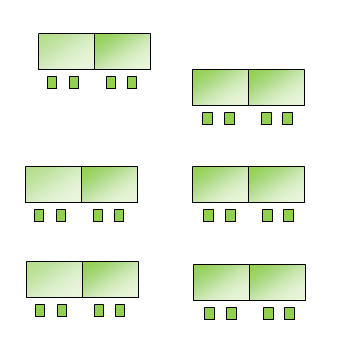 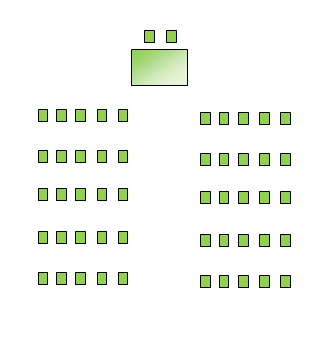 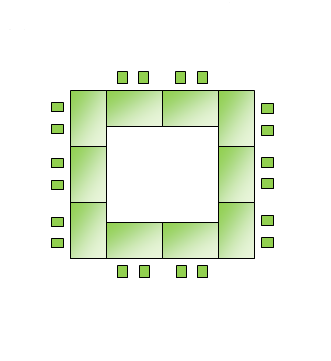 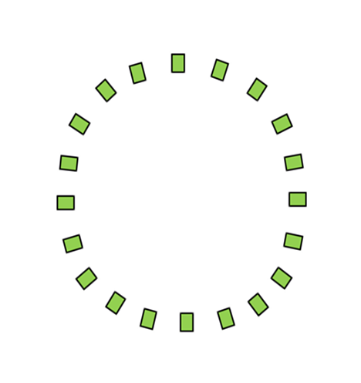 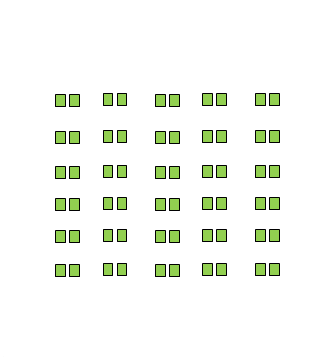 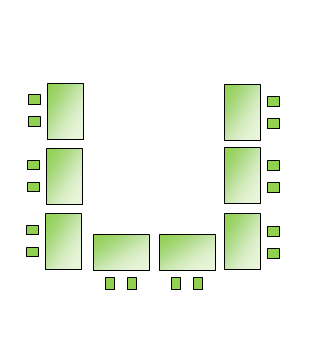 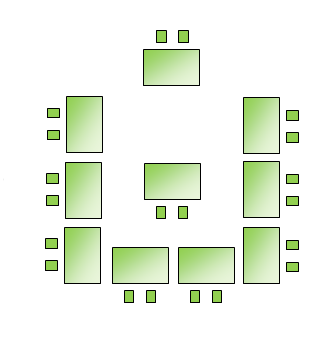 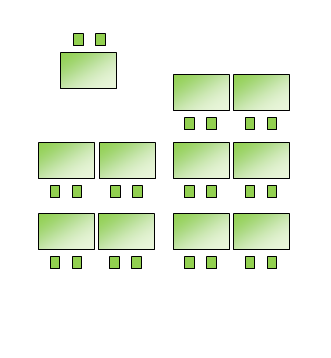 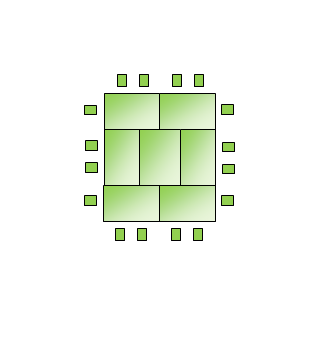 Eigene Tischanordnung: